Company/Seller Name:Company/Seller Name:Company/Seller Name:Company/Seller Name:Company/Seller Name:Company/Seller Name:Company/Seller Name:Company/Seller Name:Company/Seller Name:Company/Seller Name: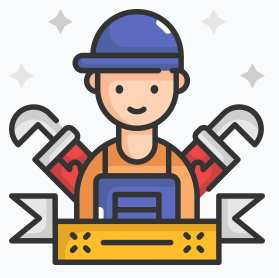 Address: Address: Address: Address: Address: Address: Address: Address: Address: Address: Phone No.: Phone No.: Phone No.: Phone No.: Phone No.: Phone No.: Phone No.: Phone No.: Phone No.: Phone No.: Email ID:Email ID:Email ID:Email ID:Email ID:Email ID:Email ID:Email ID:Email ID:Email ID:GSTIN: GSTIN: GSTIN: GSTIN: GSTIN: GSTIN: GSTIN: GSTIN: GSTIN: GSTIN: State: State: State: State: State: State: State: State: State: State: Tax Invoice Tax Invoice Tax Invoice Tax Invoice Tax Invoice Tax Invoice Tax Invoice Tax Invoice Tax Invoice Tax Invoice Tax Invoice Tax Invoice Tax Invoice Tax Invoice Tax Invoice Bill To:Bill To:Bill To:Bill To:Bill To:Bill To:Bill To:Site Address:Site Address:Site Address:Site Address:Site Address:Site Address:Site Address:Site Address:Name:Name:Name:Name:Name:Name:Name:Name:Name:Name:Name:Name:Name:Name:Name:Address:Address:Address:Address:Address:Address:Address:Address:Address:Address:Address:Address:Address:Address:Address:Contact No.:Contact No.:Contact No.:Contact No.:Contact No.:Contact No.:Contact No.:Contact No.:Contact No.:Contact No.:Contact No.:Contact No.:Contact No.:Contact No.:Contact No.:GSTIN No.:GSTIN No.:GSTIN No.:GSTIN No.:GSTIN No.:GSTIN No.:GSTIN No.:State:State:State:State:State:State:State:State:State:State:State:State:State:State:State:Invoice No.:Invoice No.:Invoice No.:ABC-2022-0001ABC-2022-0001ABC-2022-0001ABC-2022-0001ABC-2022-0001Date:Date:Date:DD/MM/YYYYDD/MM/YYYYDD/MM/YYYYDD/MM/YYYYDD/MM/YYYY#Item nameSACQTYQTYUnitUnitUnitPrice/
UnitPrice/
UnitDiscGSTGSTAmountAmount1Material 1123411PiecePiecePiece200.00200.002018%18%212.4212.42Material 2123511PiecePiecePiece250.00250.001018%18%283.2283.23Material 3123611PiecePiecePiece340.00340.002018%18%377.6377.64Material 4123711PiecePiecePiece300.00300.003018%18%318.6318.65Material 5123711PiecePiecePiece300.00300.003018%18%318.6318.66Material 6123711PiecePiecePiece300.00300.001018%18%342.2342.27Labour Charge123711PiecePiecePiece200.00200.002018%18%212.4212.4TotalTotalTotal77140315.00315.0020652065Sub Total:Sub Total:Sub Total:Sub Total:Sub Total:Sub Total:206520652065Discount:Discount:Discount:Discount:Discount:Discount:140140140Amount in words:Amount in words:Amount in words:Amount in words:SGSTSGSTSGSTSGSTSGSTSGST157.5157.5157.5Amount in words:Amount in words:Amount in words:Amount in words:CGSTCGSTCGSTCGSTCGSTCGST157.5157.5157.5Amount in words:Amount in words:Amount in words:Amount in words:TotalTotalTotalTotalTotalTotal224022402240Amount in words:Amount in words:Amount in words:Amount in words:ReceivedReceivedReceivedReceivedReceivedReceived224022402240Amount in words:Amount in words:Amount in words:Amount in words:BalanceBalanceBalanceBalanceBalanceBalance0.000.000.00Company seal and SignCompany seal and SignCompany seal and SignCompany seal and SignCompany seal and SignCompany seal and SignCompany seal and SignCompany seal and SignCompany seal and SignCompany seal and SignCompany seal and SignCompany seal and SignCompany seal and SignCompany seal and SignCompany seal and SignCompany seal and SignCompany seal and SignCompany seal and SignCompany seal and SignCompany seal and SignDownload Vyapar app to create more Plumber Bill Format for free !!Download Vyapar app to create more Plumber Bill Format for free !!Download Vyapar app to create more Plumber Bill Format for free !!Download Vyapar app to create more Plumber Bill Format for free !!Download Vyapar app to create more Plumber Bill Format for free !!Download Vyapar app to create more Plumber Bill Format for free !!Download Vyapar app to create more Plumber Bill Format for free !!Download Vyapar app to create more Plumber Bill Format for free !!Download Vyapar app to create more Plumber Bill Format for free !!Download Vyapar app to create more Plumber Bill Format for free !!Download Vyapar app to create more Plumber Bill Format for free !!Download Vyapar app to create more Plumber Bill Format for free !!Try NowTry NowTry Now